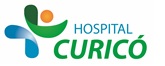 INFORMACIÓN PARA PACIENTES: “TIROIDECTOMIA”El presente documento permite entregar información al paciente respecto a la cirugía específica  a realizar,  por lo que NO CONSTITUYE  EL CONSENTIMIENTO INFORMADO.El  CONSENTIMIENTO INFORMADO, debe ser  llenado en el formulario en  la página web: www.hospitalcurico.cl,  en el enlace: https://intranet.hospitalcurico.cl/projects/consentimientoObjetivos del procedimiento:Sacar la glándula tiroides en su totalidad, para eliminar el daño por el tamaño de esta, o por los nódulos sospechosos o con cáncer demostrado, o por su exceso de producción hormonal.Descripción del procedimiento:Se realiza incisión en el cuello (por delante), se desplazan estructuras y se expone la glándula, a al que se le ligan los vasos que la irrigan (a lo menos 4) y se reseca la glándula completa, teniendo cuidado de no dañar estructuras adyacentes, las que en ocasiones pueden estar comprometidos previamente por la evolución de la enfermedad (Bocios gigantes, canceres que avancen más allá de la capsula).  Puede quedar después de la cirugía con un drenaje pequeño, que se retira a los días siguientes.Riesgos del procedimiento:Disfonía (ronquera) por lesión de nervios que van hacia las cuerdas vocales (si bien existe rehabilitación, esta condición es permanente).Calcio bajo en la sangre en forma prolongada y sintomática, que obligan a aporte de calcio oral de por vida.Hemorragia, la que por efecto compresivo puede ser muy grave.Infección (poco frecuente)No siendo una complicación, se debe mencionar que el paciente post extracción de su glándula tiroides, debe necesariamente, quedar con aporte externo de hormona tiroidea (de por vida).Si se comprueba Cáncer, debe realizarse tratamiento complementario con yodo radiactivo, en aquellos llamados papilares y foliculares.Alternativas al procedimiento propuesto:Conducta expectante, con evolución natural de la enfermedad, lo que puede agravar la condición del paciente.Consecuencias de no aceptar el procedimiento:Progreso de la enfermedad, con posibilidad de realizar el tratamiento después, pero bajo peores condiciones.Mecanismo para solicitar más información:Si necesita más información debe consultar con el Médico Cirujano tratante, algún miembro del equipo  Médico que está a su cargo, el Subjefe del Servicio o el Jefe de Servicio.Revocabilidad Se me señala, que hacer si cambio de idea tanto en aceptar o rechazar el procedimiento, cirugía o terapia propuesta.